Q1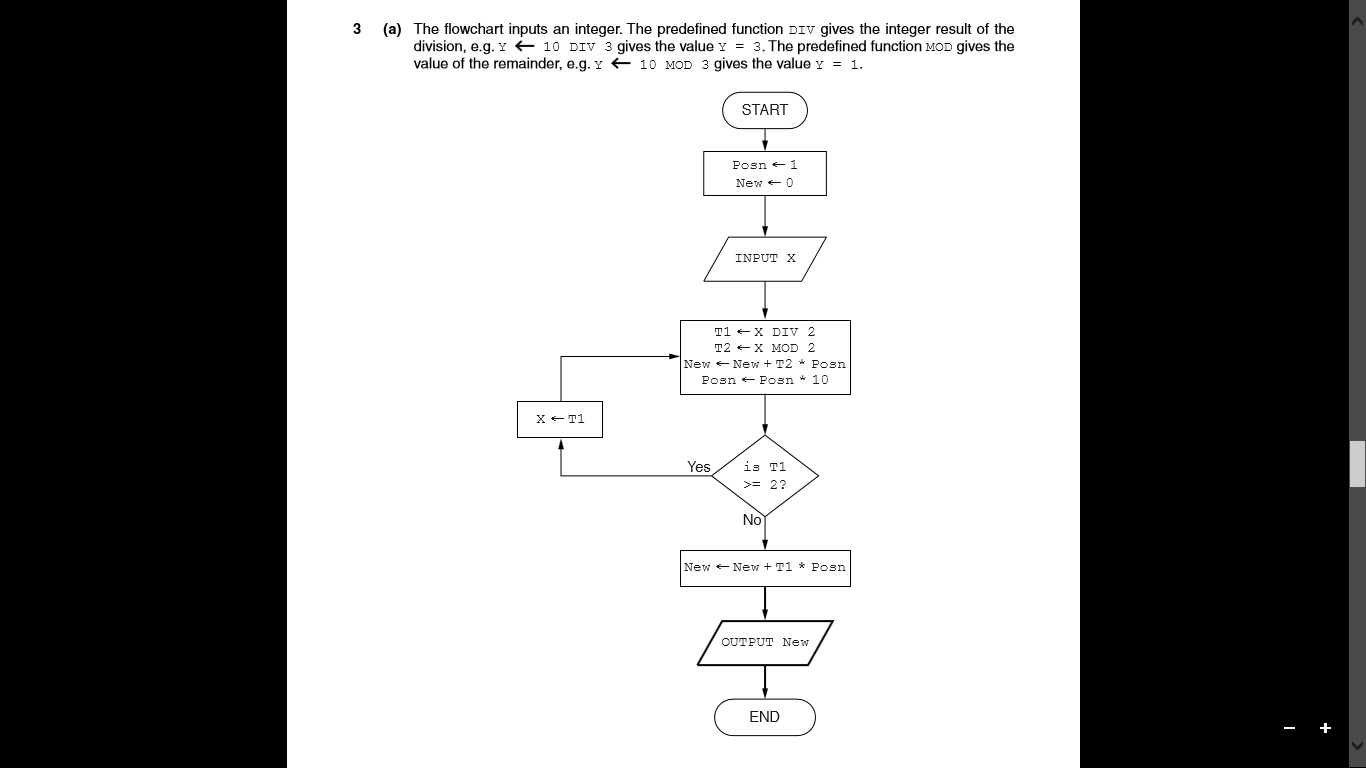 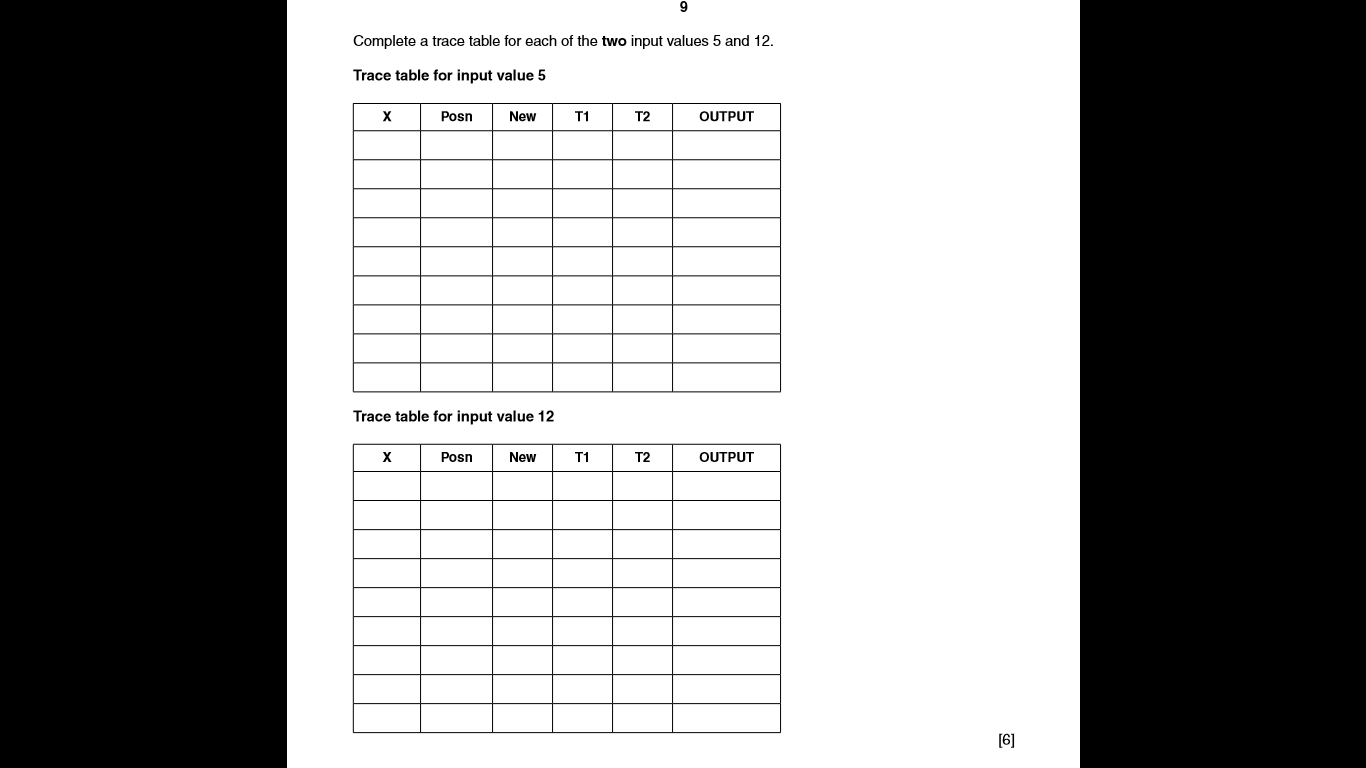 Q2: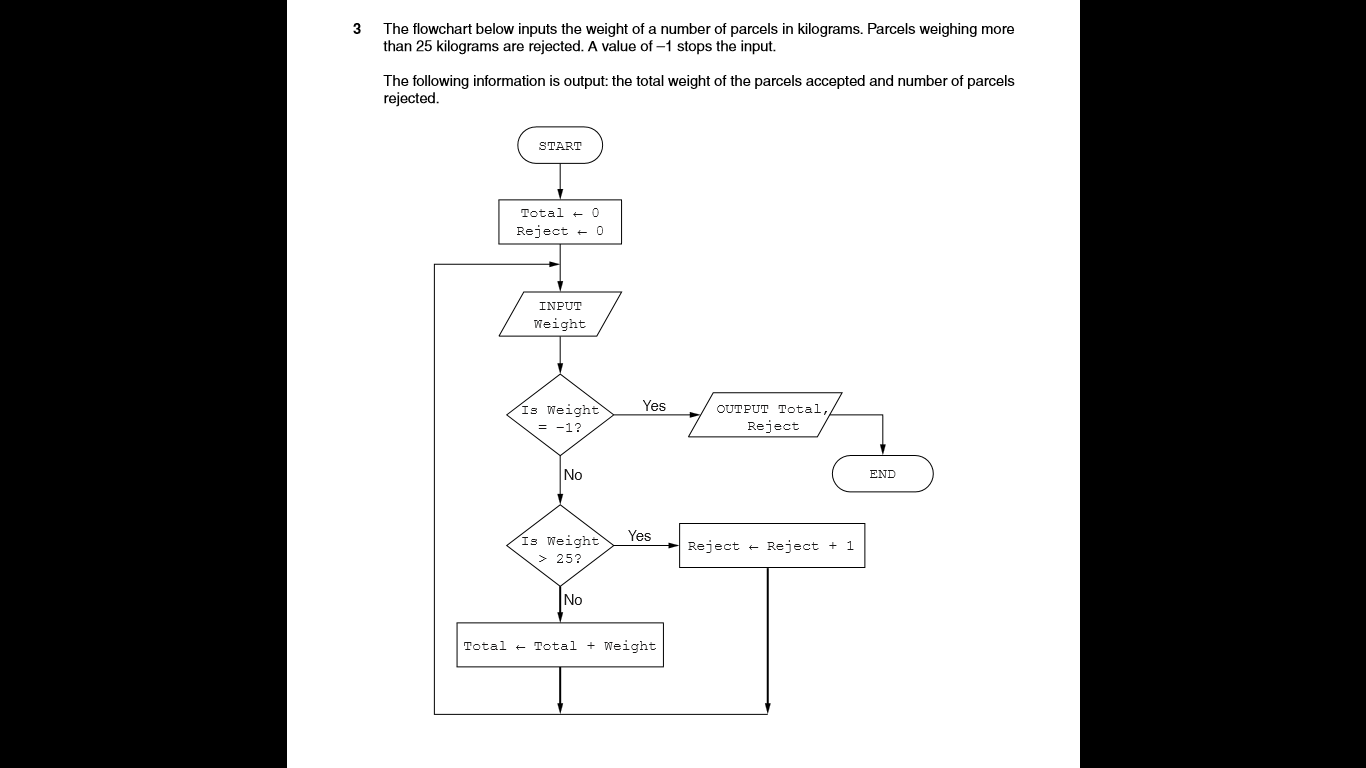 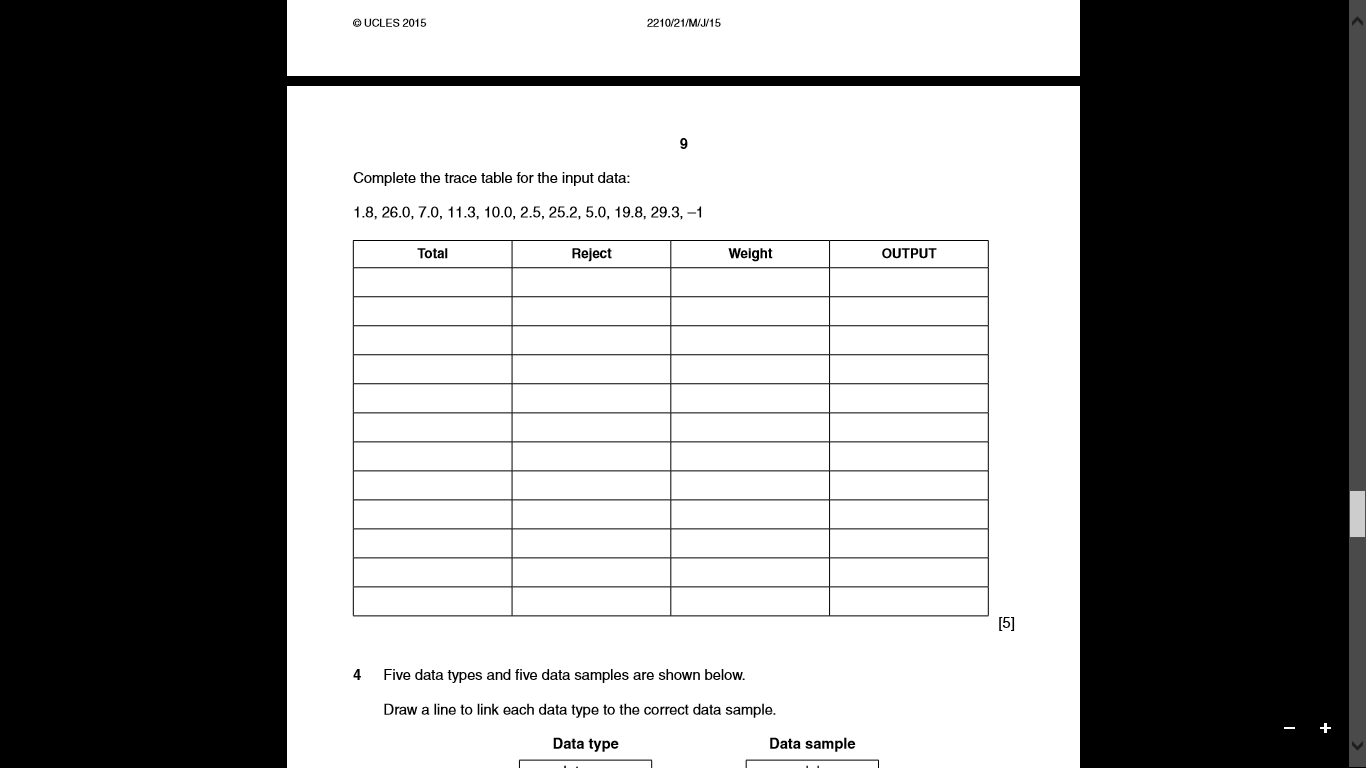 Q3: 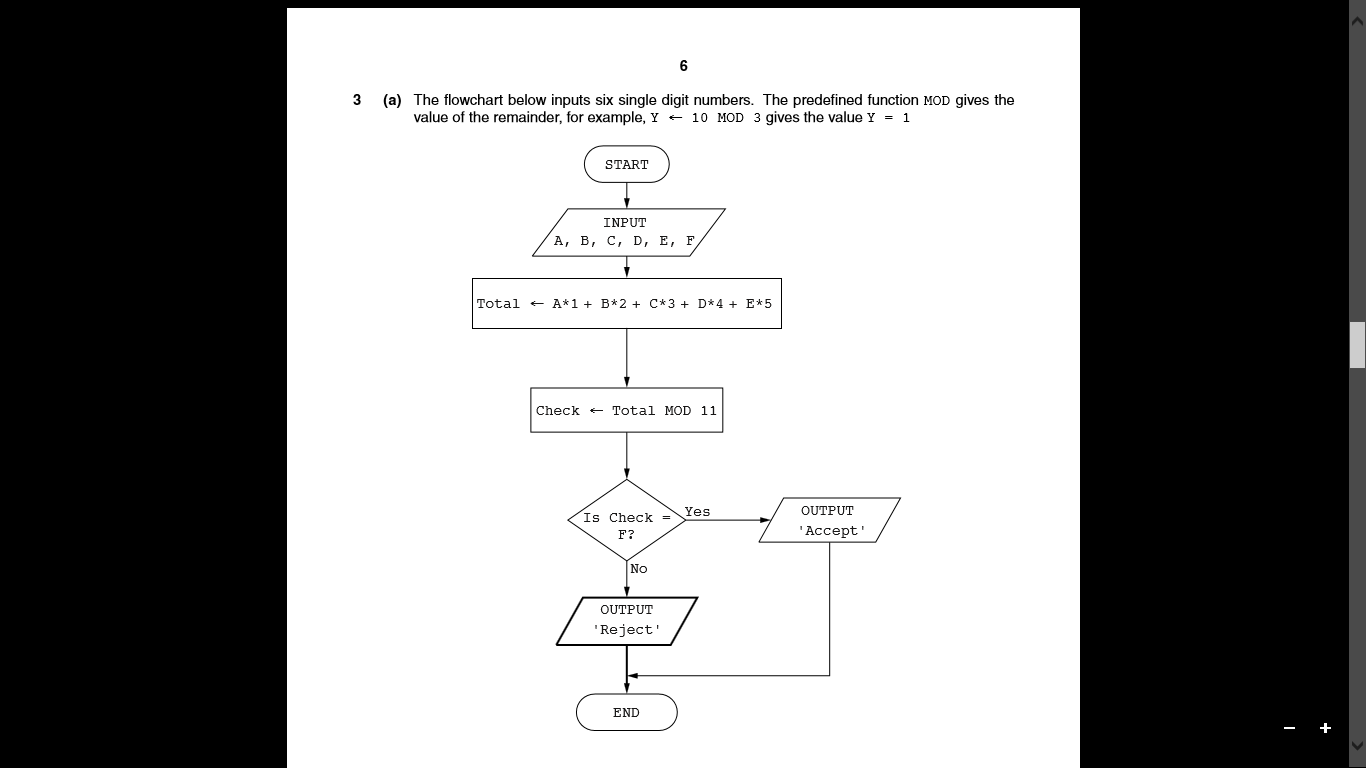 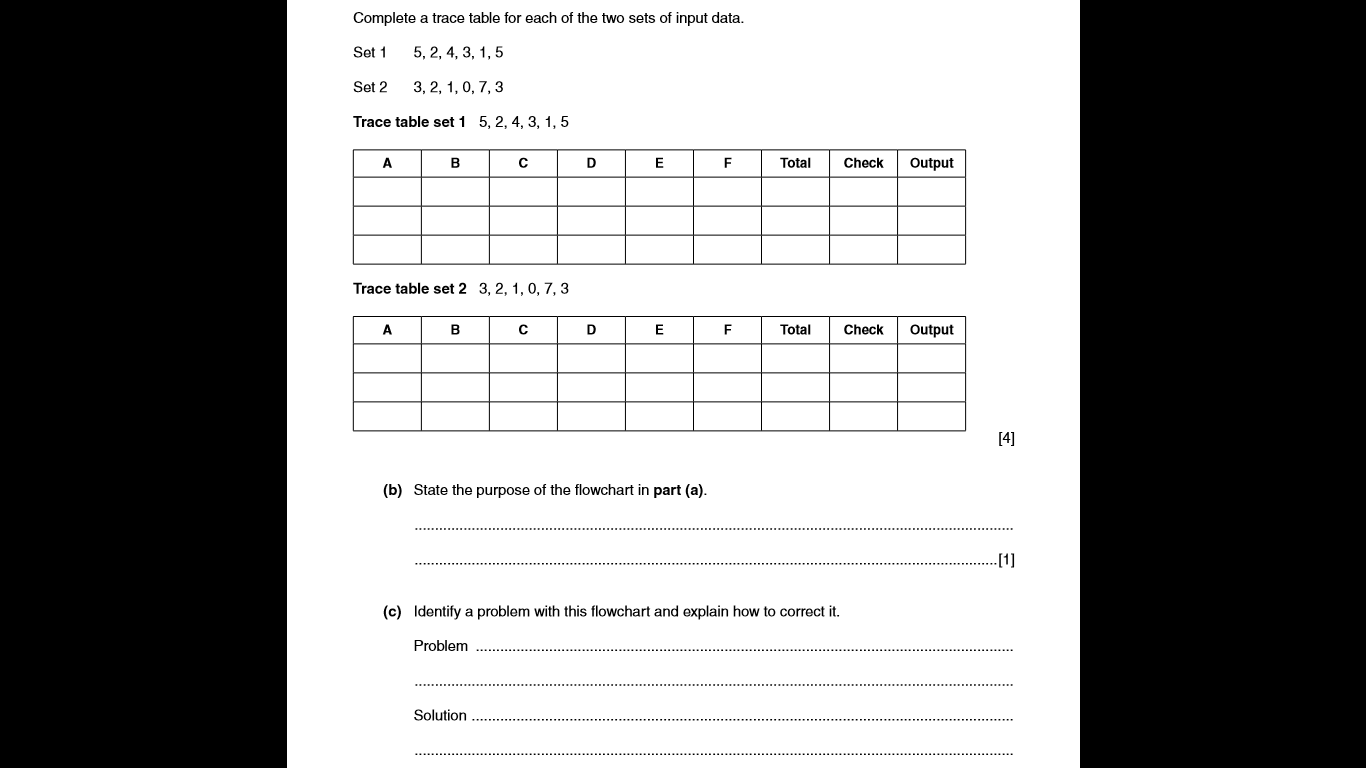 Q4: 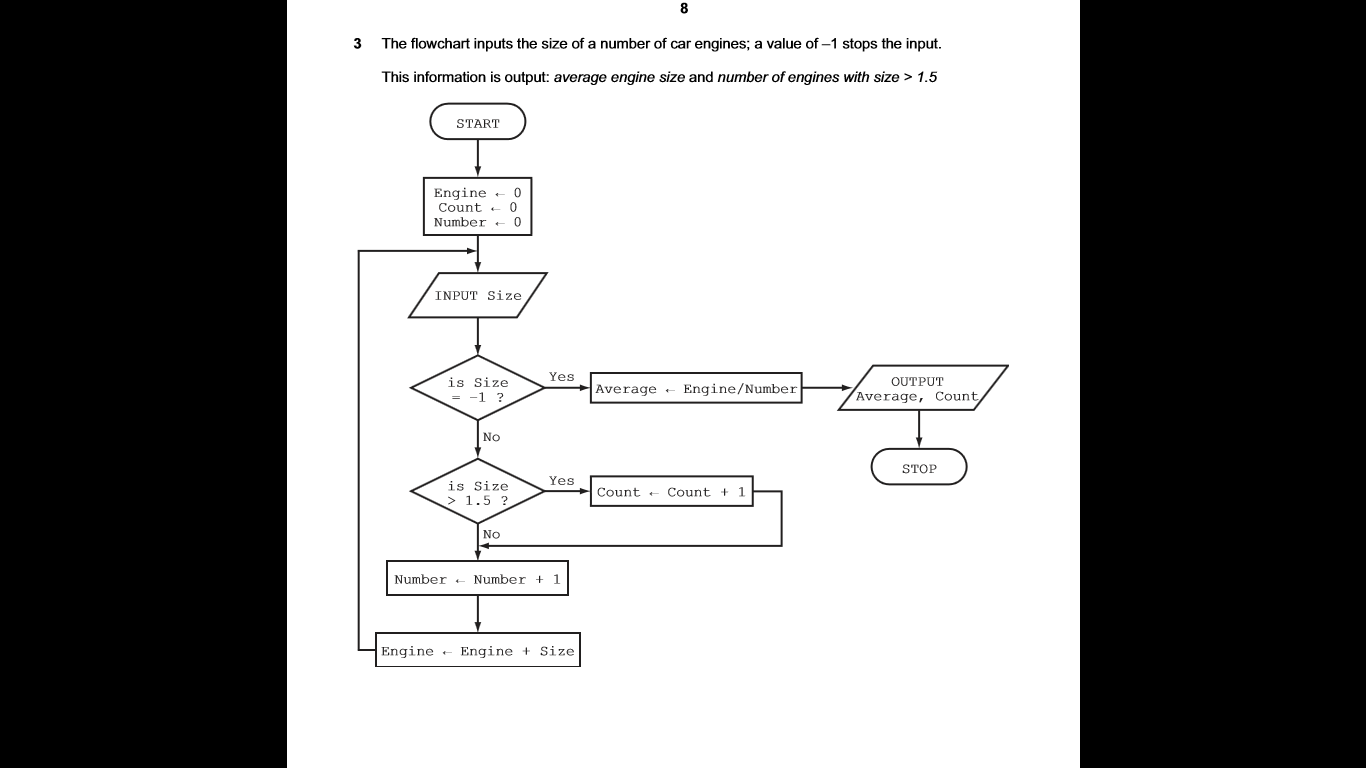 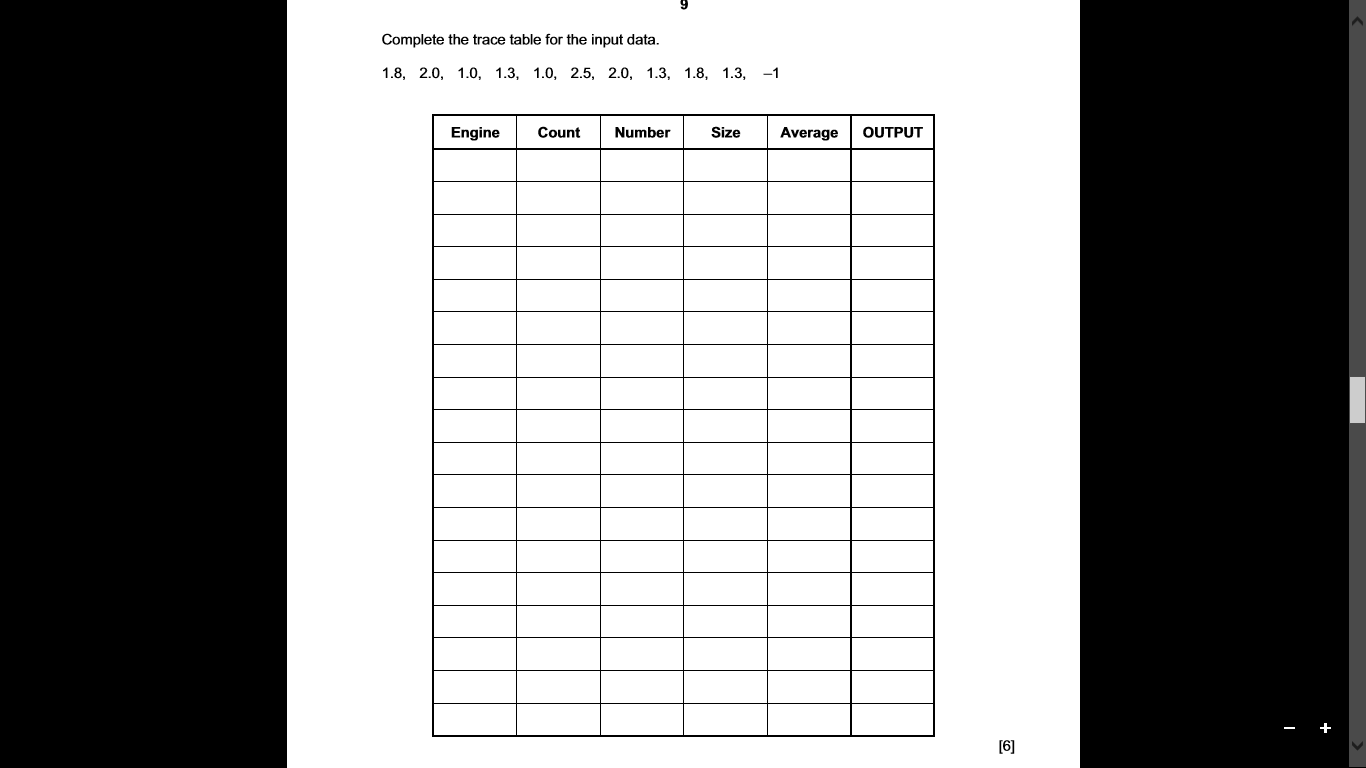 